МКУ Управление образования муниципального района Белорецкий район Республики БашкортостанМуниципальное бюджетное учреждениедополнительного образования  Станция юных натуралистов г. Белорецк муниципального района Белорецкий район Республики БашкортостанВсероссийский конкурс юных аграриев «Юннат»Направление «Юные Тимирязевцы»Номинация «Опытническое растениеводство»Влияние сроков проращивания посадочного материала на урожай картофеля сорта «Красавчик»Ф.И.О. автора: Симонов Евгений Юрьевич,8 кл.,обучающийся объединения «Аквамир» Ф.И.О. руководителя: Нигматуллина Гулькей Амировна                                          ПДО МБУ ДО СЮН г. Белорецк2022 г.ОглавлениеВведение………………………………………………………………………....3Глава 1. Литературный обзор……………………………………………….....4           1.1. История происхождения сорта «Красавчик»  ……..………….......4           1.2. Характеристика сорта «Красавчик»                       ………………...4Глава 2. Практическая часть………………………………………….………..5           2.1.Физико-географическая характеристика района исследования..5           2.2.Методика опыта ……………………………………………...............5           2.3. Полученные результаты……………………………………. ………5Заключение………………………………………………….…..……………..   8Список использованной литературы………………..……………………… 9Приложение 1 Фотоотчет о проделанной работе                                             10ВведениеКартофель выращивают по всей территории нашей страны, это одна из самых популярных и доступных культур в России и у жителей города Белорецк Республики Башкортостан. Особенностью нашего климата является короткое лето и заморозки в середине лета. При подборе сорта для выращивания необходимо предъявлять следующие требования: короткий вегетативный период, урожайность, холодостойкость, лежкость. Чтобы сократить время появления всходов у картофеля нужно, чтобы образовались на клубнях побеги и начала образовываться корневая система до посадки. Как выиграть время? Этот вопрос очень актуален и интересен многим людям. На пример журналист Анна Довбыш проращивает картофель на свету за две недели до посадки. [9] А вот в статье из сайта «Сад и огород» описывают несколько вариантов проращивания картофеля. [10] Я тоже заинтересовался этим вопросом и решил провести опыты по проращиванию картофеля сорта «Красавчик». Гипотеза: чем больше срок проращивания картофеля, тем больше он даст урожая;Цель: определить эффективность влияния сроков проращивания посадочного материала на урожай картофеля сорта «Красавчик»Задачи:1.Изучить характеристики сорта «Красавчик».2.Подготовить посадочный материал, прорастить клубни картофеля сорта «Красавчик» в феврале, марте, апреле.3.Вырастить и получить урожай с опытных и контрольных грядок, выявить влияние сроков проращивания клубней на сроки цветения и клубнеобразования.4. Определить среднее количество клубней, среднюю массу клубней в опытных и контрольных грядках.5.Определить оптимальные сроки проращивания на урожайность картофеля.Объект исследования: картофель сорта «Красавчик»Предмет исследования: определение эффективности влияния сроков проращивания на урожай.Методы  исследования: наблюдение, сравнение, математический подсчет, практическийГлава 1. Литературный обзор1.1. История происхождения картофеля сорта «Красавчик» Столовый сорт «Красавчик» притягивает к себе взгляды среди прочих клубней привлекательным внешним видом. Картофель с красной кожурой долго хранится, крахмалистый. Сорт урожайный и неприхотливый.Авторство сорта принадлежит НИИ картофельного хозяйства им. А. Г. Лорха. С 2009 года сорт «Красавчик» внесен в Государственный реестр с рекомендациями к возделыванию в областях Центрально-черноземного региона. За это время новый сорт распространился по стране. Сейчас его семена предлагают хозяйства из Подмосковья, Калужской, Владимирской, Тюменской областей, Пермского края.[1]1.2. Характеристика сорта «Красавчик»  Среднеранний картофель «Красавчик» входит в фазу технической зрелости через 80-90 дней роста. Урожайность 169-201 ц/га. Зафиксирован самый высокий показатель: 284 ц/га. В гнезде формируется 6-11 клубней средним весом 90-165 г. Товарный выход сорта достигает 85-95%. Показатель лежкости клубней 97%.Полупрямостоячий среднерослый куст сорта картофеля «Красавчик» обычной облиственности. Венчики белые с незначительным антоциановым оттенком. Растение хорошо переносит кратковременные засушливые периоды. Овальные клубни сорта «Красавчик» покрытые гладкой, красноватой кожурой. Глазки мелкие. Кремовая мякоть плотная. Благодаря твердой структуре мякоти картофель «Красавчик» стойко выносит механические повреждения, пригодный к перевозкам. Крахмалистость высокая — 12,4-17,8%, но клубни при варке остаются целыми. Вкус приятный, после тепловой обработки мякоть светлая. Сорт хорошо использовать для жарки, картофеля фри, салатов. Перерабатывающие производства приобретают сорт «Красавчик» для изготовления чипсов и сухого пюре.Сорт «Красавчик» невосприимчив к картофельному раку, вирусным мозаикам: полосчатой и морщинистой. Сорт средне чувствителен к заражению клубней и стеблей фитофторозом, но подвержен инфицированию золотистой цистообразующей нематодой.Глава 2 Практическая часть2.1. Физико-географическая характеристика района исследованияОпытные делянки закладывались на УОУ в производственном отделе. Учебно- опытный участок Станции юных натуралистов г.Белорецк находится в северной части города, в районе Мраткино, на этом участке я и посадил картофель сорта «Красавчик». Лето в этом году было засушливым, дожди баловали только в начале лета, но не было заморозков.  Почвы в отделах произрастания производственного отдела суглинистые, нейтральные. Солнце в этом отделе светит от восхода до заката. Тень от деревьев незначительная. (Приложение 1, фото12)2.2. Методика опытаВ феврале, марте и апреле клубни сорта «Красавчик» закладывали на проращивание на свету в субстрате опилок с постоянным увлажнением.   Опыт закладывался в трех вариантах: первое проращивание начало 15 февраля, второе проращивание 15 марта и третье 15 апреля, контроль клубни не проращивались. Во второй декаде мая перекопать почву, произвести посадку обработанного раствором «Табу» картофеля по схеме, в прогретую почву на глубине 10 см до +8  градусов. Оставить расстояния между лунками при посадке 30 см. а между рядами 70 см. уход за растениями вести по рекомендуемой агротехнике: посадку, первое и второе окучивание, уборку урожая произвести в одно и то же время на всех опытных грядках. (фото6, 7)2.3. Полученные  результатыБыли отобраны по 30 клубней картофеля сорта «Красавчик» для трех последовательных опытов. Первая партия клубней картофеля была выставлена в подсобном помещении МБУ ДО СЮН г.Белорецк 15 февраля (опыт № 1), а вторая 15 марта (опыт № 2) и третья 15 апреля (опыт № 3) на подоконники в субстрате древесных опилок и увлажнялись каждый день, четвертая партия картофеля хранилась в подвальном помещении в темноте (контроль). Посадку в грунт по схеме произвели 28 мая. фото (1-5)Результаты наблюдений вы можете увидеть в таблице № 1Таблица 1. Наблюдения за развитием картофеляТаким образом, в опыте № 3 всходы появились на 6 дней раньше, чем в опыте № 2 и на 7 дней раньще, чем в опыте № 1 и контрольной грядке. Высота растений в опыте № 3 на 5 см выше, чем в опытах № 1, 2 и контрольной грядке. Фаза бутонизации в опыте № 3 началась раньше на 5 дней, чем в опытах № 1 и 2 и на неделю раньше контрольной грядки. Цветение, клубнеобразование наблюдали в опыте № 3 на три дня раньше, чем в остальных опытах.Таблица № 2 Урожайность картофеляВ ходе анализа таблицы увидел: что в опыте № 3, количество клубней на кусте 11, в контрольной 10, а в опыте №1 и №2 всего по 9. Раннее проращивание отрицательно повлияло на количество клубней в гнезде. По сортовым характеристикам в гнезде может быть 7-11 клубней. [11]Диаграмма 1 Влияние сроков закладки на проращивание посадочного материала на количество клубней в кусте (шт)Средняя масса клубней сорта «Красавчик» с опыта № 3 составила 84 гр, с контрольной 78 гр, а с опытной грядки № 1 и № 2 по 67 гр. Проращивание клубней влияет на урожайность: самым оптимальным для нашего района можно считать закладку на проращивание клубней для посадки третью декаду апреля.Диаграмма 2 УрожайностьВыводы1.Картофель сорта «Красавчик» является среднеранним. Рекомендован для возделывания в областях центрально-черноземного региона, но у нас в Белорецком районе Республике Башкортостан он тоже довольно популярен.2. Были отобраны по 30 клубней картофеля сорта «Красавчик» для трех последовательных опытов. Первая партия клубней картофеля была выставлена для проращивания в подсобном помещении МБУ ДО СЮН г.Белорецк 15 февраля (опыт № 1), а вторая 15 марта (опыт № 2) и третья15 апреля (опыт № 3) на подоконники в субстрате опилок и увлажнялись каждый день, четвертая партия картофеля хранилась в подвальном помещении в темноте (контроль).3.В опыте № 3 всходы появились на 6 дней раньше, чем в опыте № 2 и на 7 дней раньще, чем в опыте № 1 и контрольной грядке. Высота растений в опыте № 3 на 5 см выше, чем в опытах № 1, 2 и контрольной грядке. Фаза бутонизации в опыте № 3 началась раньше на 5 дней, чем в опытах № 1 и 2 и на неделю раньше контрольной грядки. Цветение, клубнеобразование наблюдали в опыте № 3 на три дня раньше, чем в остальных опытах. 4. В опыте № 3, количество клубней на кусте 11, в контрольной 10, а в опыте №1 и № 2 всего 9. Средняя масса клубней сорта «Красавчик» с опыта № 3 составило 84 гр, с контрольной 78 гр, а с опытной грядки № 1 и № 2 по 67 гр.  	Таким образом, проращивание клубней влияет на урожайность: самым оптимальным для нашего района можно считать закладку на проращивание клубней для посадки третью декаду апреля. Проращивание в феврале, марте неэффективно. ЗаключениеДля нашего Белорецкого района проращивание картофеля влияет на получение урожая. При правильных сроках проращивания можно получить 168 ц/га, тогда как без проращивания урожай можно получить только 156 ц/га. Проращивание в апреле оказалось более эффективным, чем проращивание в феврале и марте. Гипотеза моя не подтвердилась, ранние сроки проращивания отрицательно влияют на урожай картофеля. В  Белорецком районе Республики Башкортостан климатические условия каждый год разные, поэтому хотелось бы и далее продолжить исследования влияния проращивания клубней картофеля на урожайность с разными сортами. ЛитератураАлексашин В.И., Алпатьев А.В., Андреева Р.А.Справочник по овощеводству-Л.:Колос, 1982.-511 с.Пантилеев Я.Х. Азбука овощевода.- М.:Колос, 1994. – 463 с.: ил.Таранов В.В., Таранова Е.А. Садово-огородный участок: Справочное пособие. –М.: Агропромиздат, 1989, - 319 с.: ил.Трайтак Д.И., Пичугина Г.В. Сельскохозяйственный труд: Учеб. Пособие для учащихся 5-7 кл. общеобразоват.учреждений.- М.: Просвещение, 1994.- 224 с.: ил.Утянов П.Е. Сад и огород в комнате, Мн., «Урожай», 1976, 128 с.Новосад Н.Г.Сад и огород.-Екатеринбург:Издательство «У-Фактория», 1999,624с.Курдюмов Н.И. Умный огород в деталях. – М.: Издательский дом «Владис», 2007.Каратаев Е.С., Советкина ВЕ.Овощеводство.-Л.: «Колос», 1975-288с.https://zen.yandex.ru/media/antonovsad/prorascivanie-i-obrabotka-kartofelia-pered-posadkoi-5a94c0c5581669f756bea667https://orassade.ru/ogorod/ovoshhi/kartofel/prorashhivanie-pered-posadkoj https://rusfermer.net/ogorod/korneplody/kartofel/sorta/srednerannie/krasavchik.html Приложение 1 Фотоотчет о проделанной работе 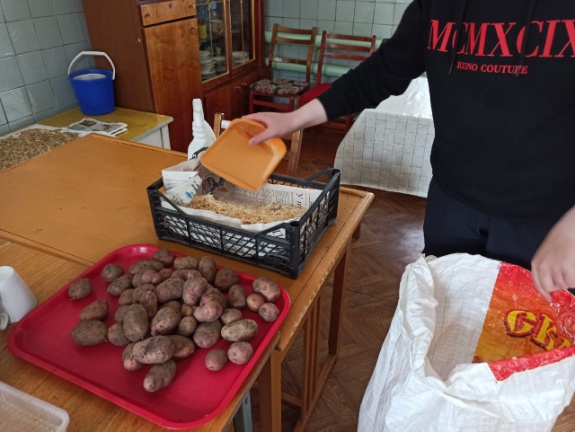 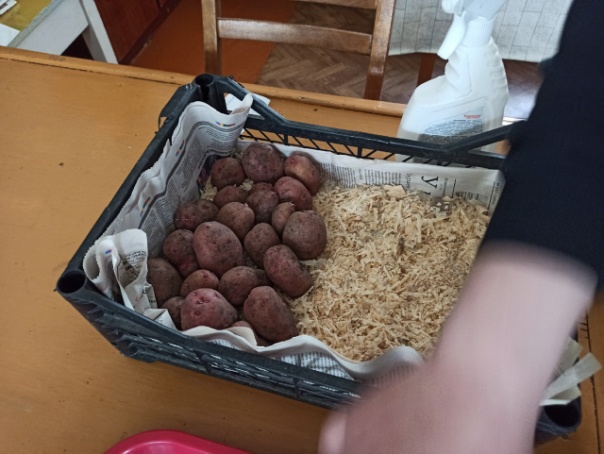 Фото 1,2 Подготовка клубней картофеля сорта «Красавчик» для проращивания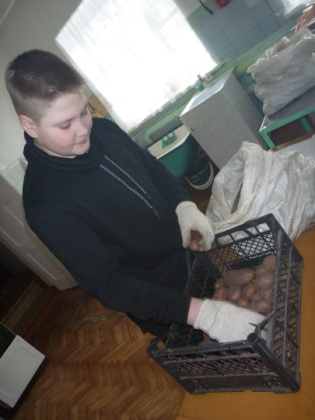 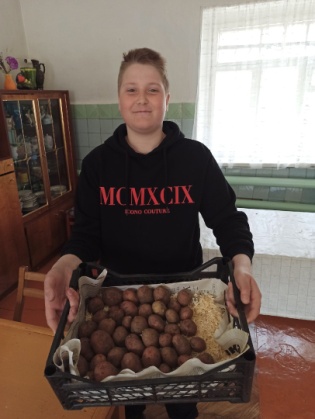 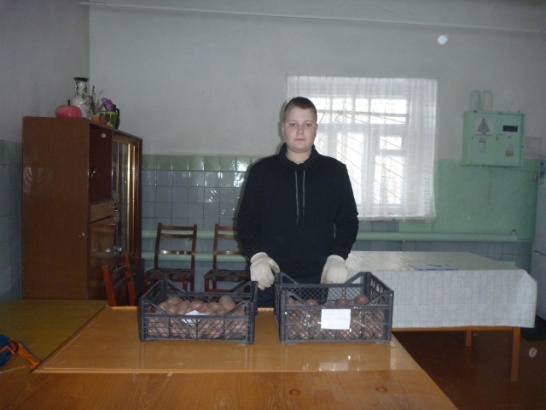 Фото 3,4,5 проращивание клубней 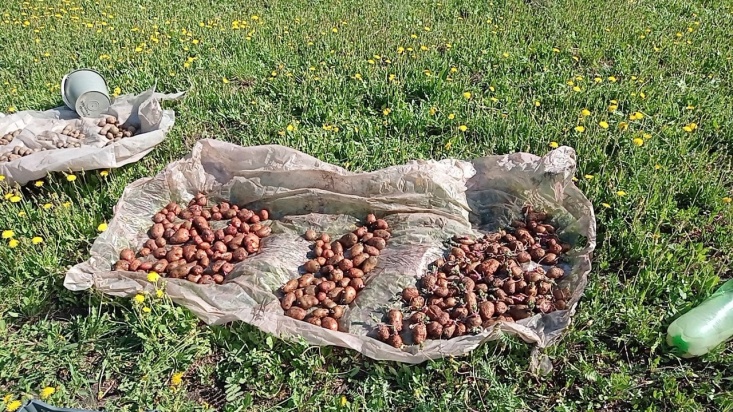 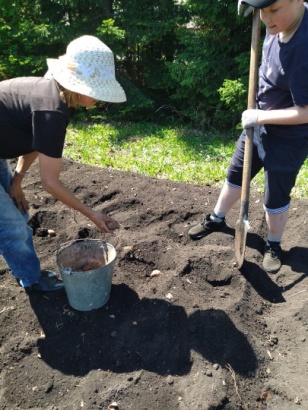 Фото 6обработка картофеля препаратом «Табу» Фото7 посадка  ,   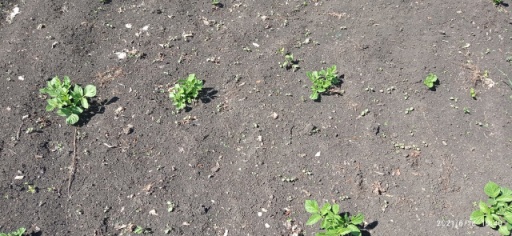 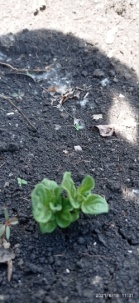 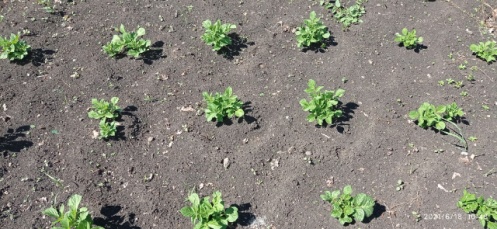 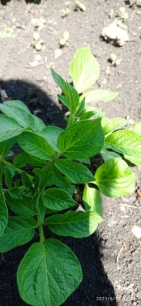 Фото 8, 9 всходы, опыт№1, 2                            Фото 10, 11 всходы, опыт№3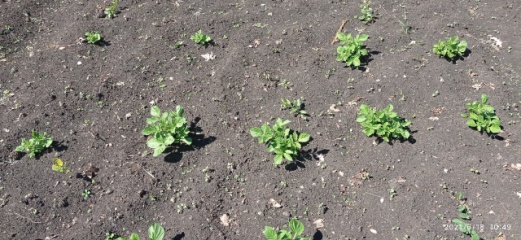 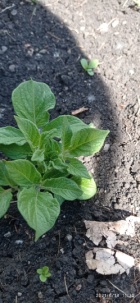 Фото 12,13 всходы, контроль          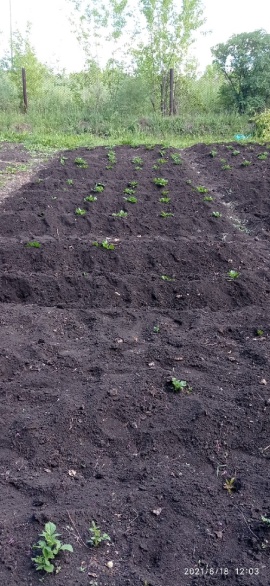 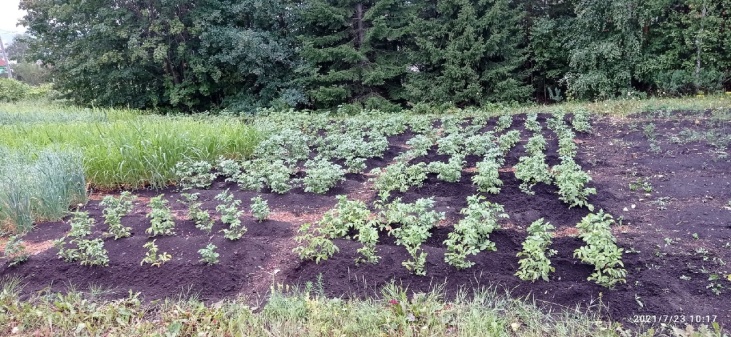         Фото 14,15 окучивание грядок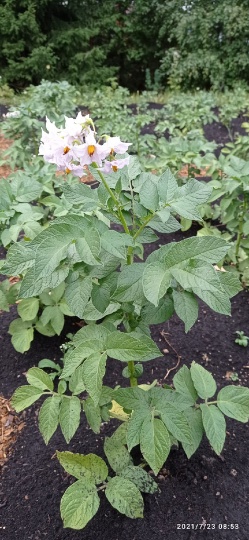 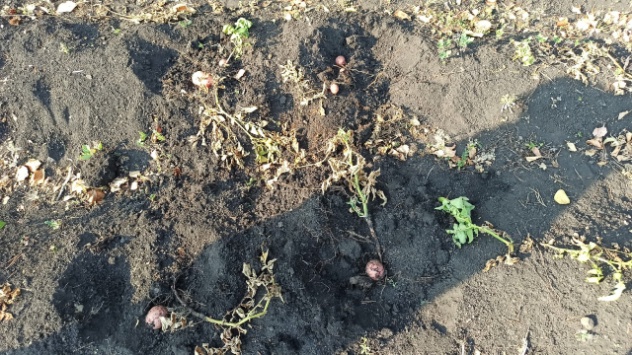 Фото 16фаза цветения фото 17урожай с опытной грядки № 1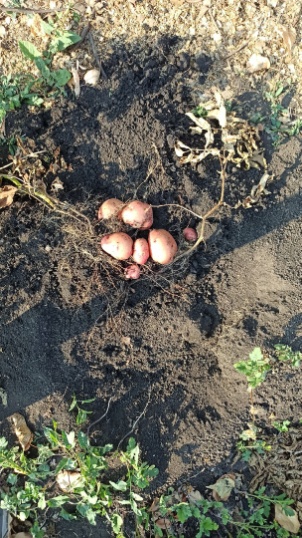 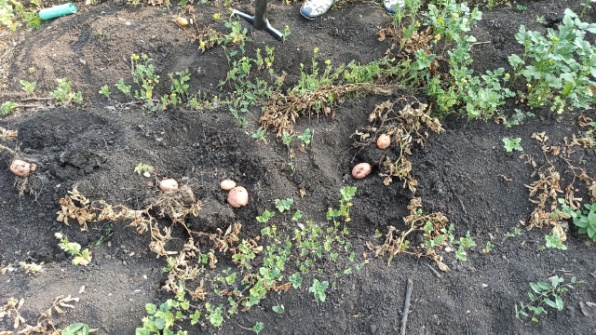 Фото18 урожай с опытной грядки № 3 Фото19 урожай контроль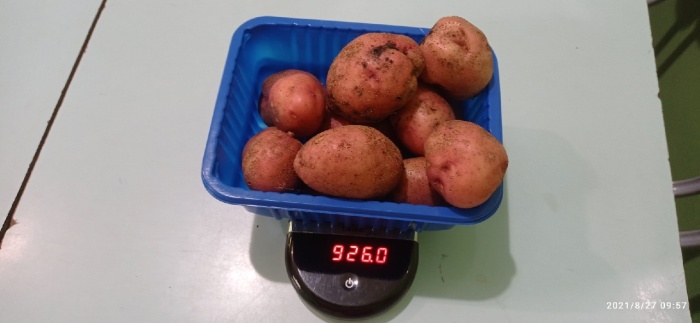 Фото 20 взвешивание урожая №Проведенные мероприятия, наблюденияОпыт № 1Опыт № 2Опыт № 3Контроль1Подготовка посадочных клубней30 шт30 шт30 шт30 шт2Проращивание 15 февраля15 марта15 апреля-3Посадка картофеля14 мая14 мая14 мая14 мая4Единичные всходы1.06.2231.05.2225.05.221.06.225Первое окучивание3.06.223.06.223.06.223.06.226Высота растений30 см30 см35 см30 см7Бутонизация (начало)7.07.227.07.222.07.229.07.228Цветение (начало)12.07.2212.07.229.07.2212.07.229Второе окучивание15.07.2215.07.2215.07.2215.07.2210Клубноебразование (начало)23.07.2223.07.2220.07.2223.07.2211Естественное отмирание ботвы25.08.2225.08.2225.08.2225.08.2212Уборка урожая26.08.2226.08.2226.08.2226.08.22№Параметры Опыт № 1Опыт № 2Опыт № 3Контроль 1Количество клубней с одной лунки9911102Средний вес  клубней67 гр67 гр84,1 гр78 гр15Урожай с 1 м20,154 кг0, 154 кг0,168 кг0,156 кг16Урожай с Га154 ц154 ц168 ц156 ц